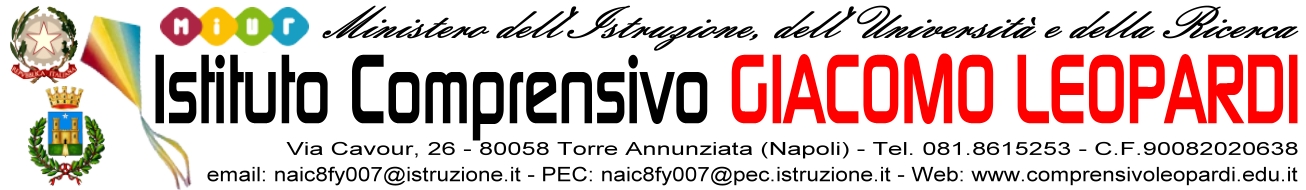 OGGETTO: AUTORIZZAZIONE uscita presso l’Istituto Salesiano sito a via Margherita di SavoiaI sottoscritti padre _____________________madre________________________________genitori dell’alunno______________________della classe________ordine __________nato a ____________________________ il ____________e residente in________________ via____________________________                                                                            AUTORIZZANOil/la proprio/a figlio/a________________________a partecipare, nel rispetto delle misure di prevenzione e controllo della diffusione del Covid-19 e del protocollo Anticovid, il giorno ________________alle ore__________________all’uscita presso l’Istituto Salesiano sito a via Margherita di Savoia.Inoltre consapevoli che _l_ propri_ figli_ è tenuto/a ad adottare un comportamento corretto ed adeguato nel rispetto delle regole di codesta Istituzione Scolastica, i Sottoscritti esonerano le autorità scolastiche da qualsiasi responsabilità nel caso in cui il/la figlio/a non rispetti tali regole durante   l’attività proposta.S’IMPEGNANOa dare chiare istruzioni affinché il minore rientri direttamente al domicilio eletto, senza divagazioni o soste;che il minore troverà qualcuno ad accoglierlo al ritorno presso la propria abitazione;                                                                                                          FIRMA di entrambi i genitori _____________________________                                              _____________________________🗆      A. Nel caso di genitori separati/divorziati con affidamento ad entrambi i genitori, poiché è prevista la firma di entrambi (cfr. Articolo 155 del codice civile, modificato dalla legge 8 febbraio 2006, n. 54), ciascun genitore dovrà inviare il presente modulo.🗆  B. Nel caso in cui firmi un solo genitoreIl sottoscritto, consapevole delle conseguenze amministrative e penali per chi rilasci dichiarazioni non corrispondenti a verità, ai sensi del DPR445/00, dichiara di aver effettuato la scelta /richiesta in osservazione delle disposizioni sulle responsabilità genitoriali di cui agli artt. 316, 337 ter e 337 quater cod. civ., che richiedono il consenso di entrambi i genitori.Firma di un solo genitore ____________________________________